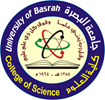 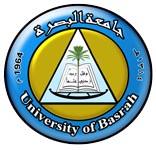 السيرة الذاتية CURRICULUM VITAEالاسم الثلاثي واللقب Full Nameاللقــــــب العلــــمي  Titleالجامعــــــــــــــــة   UniversityالكليـــــــــــــــــــةCollegeالقســــــــــــــــــــمDepartmentالبريد الألكتروني الرسميOfficial E-mailالمؤهــــــــلات والسيرة العلمية المؤهــــــــلات والسيرة العلمية المؤهــــــــلات والسيرة العلمية المؤهــــــــلات والسيرة العلمية Qualification and certificationQualification and certificationQualification and certificationQualification and certificationالاختصاص العامالاختصاص العامعلوم حياةعلوم حياةBiologyBiologyGeneral specializationGeneral specializationالاختصاص الدقيقالاختصاص الدقيقمعالجة نباتيةمعالجة نباتيةphytoremediationphytoremediationSpecific specializationSpecific specializationالشهادةتاريخهاالجامعةالبلدCountryUniversityDateCertificateبكالوريوس٢٠٠٢البصرةالعراقIraqSouthern Technical –  (engineering Technical college)2002B.Sc.ماجستير15/ 4/ 2019البصرةالعراقIraqAl-Basrah15/4/2019M.Sc.دكتوراهPh.DاخرىOthersالإشراف على الدراسات العلياالإشراف على الدراسات العلياPostgraduate SupervisionPostgraduate SupervisionPostgraduate Supervisionاسم الطالبStudent Nameالجامعة/ الكلية / القسمUniv./Coll./Dept.الجامعة/ الكلية / القسمUniv./Coll./Dept.الجامعة/ الكلية / القسمUniv./Coll./Dept.الشهادةDegreeالسنةDateنشاط التدريسنشاط التدريسنشاط التدريسنشاط التدريسنشاط التدريسTeaching Teaching Teaching Teaching دراسات اولية  Undergraduate Studiesدراسات اولية  Undergraduate Studiesدراسات اولية  Undergraduate Studiesدراسات اولية  Undergraduate Studiesدراسات اولية  Undergraduate Studiesدراسات اولية  Undergraduate Studiesدراسات اولية  Undergraduate Studiesدراسات اولية  Undergraduate Studiesدراسات اولية  Undergraduate Studiesرمز المقرراسم المقرراسم المقرراسم المقررCourse nameCourse nameCourse nameCourse nameCourse code.  دراسات عليا  Postgraduate Studiesدراسات عليا  Postgraduate Studiesدراسات عليا  Postgraduate Studiesدراسات عليا  Postgraduate Studiesدراسات عليا  Postgraduate Studiesدراسات عليا  Postgraduate Studiesدراسات عليا  Postgraduate Studiesدراسات عليا  Postgraduate Studiesدراسات عليا  Postgraduate StudiesالموضوعالموضوعالموضوعالموضوعCourse nameCourse nameCourse nameCourse nameCourse nameالكتب المؤلفةBook publicationالكتب المؤلفةBook publicationالكتب المؤلفةBook publicationالكتب المؤلفةBook publicationالكتب المؤلفةBook publicationالكتب المؤلفةBook publicationالكتب المؤلفةBook publicationالكتب المؤلفةBook publicationالكتب المؤلفةBook publicationاسم الكتاب اسم الكتاب سنة النشر البلد البلد countryYear Book Title Book Title البحوث المنشورة وبراءة الأختراعArticles / Patents Articles / Patents Article & Patents detailsArticle & Patents detailsNo.Removal Efficiency, Accumulation and Toxicity of Nickel and Lead using Ceratophyllum demersum . International Journal of Advanced Research in Science, Engineering and Technology, 6(1).2019Removal Efficiency, Accumulation and Toxicity of Nickel and Lead using Ceratophyllum demersum . International Journal of Advanced Research in Science, Engineering and Technology, 6(1).20191Comparison of total hardness, calcium and magnesium concentrations in drinking water (RO), and municipal water with WHO and local authorities at Basrah province, Iraq, Marsh Bulletin 8(1).2013Comparison of total hardness, calcium and magnesium concentrations in drinking water (RO), and municipal water with WHO and local authorities at Basrah province, Iraq, Marsh Bulletin 8(1).20132APPLICATION AND EVALUATION OF WATER QUALITY POLLUTION INDICES FOR HEAVY METAL CONTAMINATION AS A MONITORING TOOL IN SHATT AL ARAB RIVER,  JOURNAL OF INTERNATIONAL ACADEMIC RESEARCH FOR MULTIDISCIPLINARY, 3(4).2015.APPLICATION AND EVALUATION OF WATER QUALITY POLLUTION INDICES FOR HEAVY METAL CONTAMINATION AS A MONITORING TOOL IN SHATT AL ARAB RIVER,  JOURNAL OF INTERNATIONAL ACADEMIC RESEARCH FOR MULTIDISCIPLINARY, 3(4).2015.3 Distribution and sources of dissolved fatty acids in water of Shatt Al-Arab estuary and Northwest Arabian Gulf. Mesop. J. Mar. Sci., 24 (1). 2009 Distribution and sources of dissolved fatty acids in water of Shatt Al-Arab estuary and Northwest Arabian Gulf. Mesop. J. Mar. Sci., 24 (1). 20094